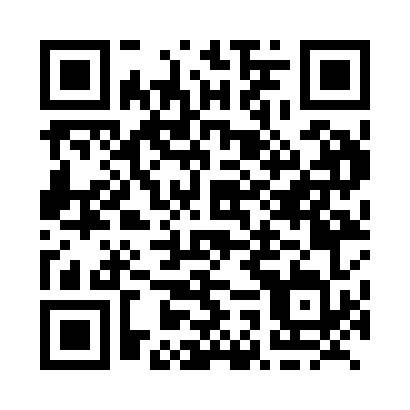 Prayer times for Castor, Alberta, CanadaWed 1 May 2024 - Fri 31 May 2024High Latitude Method: Angle Based RulePrayer Calculation Method: Islamic Society of North AmericaAsar Calculation Method: HanafiPrayer times provided by https://www.salahtimes.comDateDayFajrSunriseDhuhrAsrMaghribIsha1Wed3:555:561:256:338:5410:552Thu3:525:541:256:348:5610:583Fri3:495:521:246:358:5811:014Sat3:465:501:246:368:5911:045Sun3:435:481:246:379:0111:076Mon3:405:461:246:389:0311:107Tue3:375:451:246:399:0411:138Wed3:345:431:246:409:0611:159Thu3:335:411:246:419:0811:1610Fri3:325:401:246:429:0911:1711Sat3:315:381:246:439:1111:1812Sun3:305:361:246:449:1211:1813Mon3:305:351:246:459:1411:1914Tue3:295:331:246:469:1611:2015Wed3:285:321:246:479:1711:2116Thu3:275:301:246:489:1911:2217Fri3:275:291:246:489:2011:2218Sat3:265:271:246:499:2211:2319Sun3:255:261:246:509:2311:2420Mon3:255:251:246:519:2511:2521Tue3:245:231:246:529:2611:2522Wed3:235:221:246:539:2711:2623Thu3:235:211:246:549:2911:2724Fri3:225:201:256:549:3011:2825Sat3:225:181:256:559:3111:2826Sun3:215:171:256:569:3311:2927Mon3:215:161:256:579:3411:3028Tue3:205:151:256:579:3511:3029Wed3:205:141:256:589:3611:3130Thu3:205:131:256:599:3811:3231Fri3:195:131:256:599:3911:32